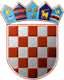 REPUBLIKA HRVATSKAREPUBLIKA HRVATSKAREPUBLIKA HRVATSKAREPUBLIKA HRVATSKAREPUBLIKA HRVATSKAREPUBLIKA HRVATSKAGRAD BENKOVACGRAD BENKOVACGRAD BENKOVACGRAD BENKOVACGRAD BENKOVACGRAD BENKOVACGRADSKO IZBORNO POVJERENSTVOGRADSKO IZBORNO POVJERENSTVOGRADSKO IZBORNO POVJERENSTVOGRADSKO IZBORNO POVJERENSTVOGRADSKO IZBORNO POVJERENSTVOGRADSKO IZBORNO POVJERENSTVOGRADA BENKOVCAGRADA BENKOVCAGRADA BENKOVCAGRADA BENKOVCAGRADA BENKOVCAGRADA BENKOVCAKLASA: KLASA: KLASA: KLASA: KLASA: KLASA: URBROJ: URBROJ: URBROJ: URBROJ: URBROJ: URBROJ: BENKOVAC, 15.09.2021.BENKOVAC, 15.09.2021.BENKOVAC, 15.09.2021.BENKOVAC, 15.09.2021.BENKOVAC, 15.09.2021.BENKOVAC, 15.09.2021.Na osnovi članka 109., u svezi članka 68. stavka 2. Zakona o lokalnim izborima ("Narodne novine", broj 144/12, 121/16, 98/19, 42/20, 144/20 i 37/21) Gradsko izborno povjerenstvo GRADA BENKOVCA donijelo jeNa osnovi članka 109., u svezi članka 68. stavka 2. Zakona o lokalnim izborima ("Narodne novine", broj 144/12, 121/16, 98/19, 42/20, 144/20 i 37/21) Gradsko izborno povjerenstvo GRADA BENKOVCA donijelo jeNa osnovi članka 109., u svezi članka 68. stavka 2. Zakona o lokalnim izborima ("Narodne novine", broj 144/12, 121/16, 98/19, 42/20, 144/20 i 37/21) Gradsko izborno povjerenstvo GRADA BENKOVCA donijelo jeNa osnovi članka 109., u svezi članka 68. stavka 2. Zakona o lokalnim izborima ("Narodne novine", broj 144/12, 121/16, 98/19, 42/20, 144/20 i 37/21) Gradsko izborno povjerenstvo GRADA BENKOVCA donijelo jeNa osnovi članka 109., u svezi članka 68. stavka 2. Zakona o lokalnim izborima ("Narodne novine", broj 144/12, 121/16, 98/19, 42/20, 144/20 i 37/21) Gradsko izborno povjerenstvo GRADA BENKOVCA donijelo jeNa osnovi članka 109., u svezi članka 68. stavka 2. Zakona o lokalnim izborima ("Narodne novine", broj 144/12, 121/16, 98/19, 42/20, 144/20 i 37/21) Gradsko izborno povjerenstvo GRADA BENKOVCA donijelo jeR J E Š E N J ER J E Š E N J ER J E Š E N J ER J E Š E N J ER J E Š E N J ER J E Š E N J EO ODREĐIVANJU BIRAČKIH MJESTAO ODREĐIVANJU BIRAČKIH MJESTAO ODREĐIVANJU BIRAČKIH MJESTAO ODREĐIVANJU BIRAČKIH MJESTAO ODREĐIVANJU BIRAČKIH MJESTAO ODREĐIVANJU BIRAČKIH MJESTANA PODRUČJU GRADA BENKOVCANA PODRUČJU GRADA BENKOVCANA PODRUČJU GRADA BENKOVCANA PODRUČJU GRADA BENKOVCANA PODRUČJU GRADA BENKOVCANA PODRUČJU GRADA BENKOVCAZA PROVEDBU DOPUNSKIH IZBORAZA PROVEDBU DOPUNSKIH IZBORAZA PROVEDBU DOPUNSKIH IZBORAZA PROVEDBU DOPUNSKIH IZBORAZA PROVEDBU DOPUNSKIH IZBORAZA PROVEDBU DOPUNSKIH IZBORANa području GRADA BENKOVCA određuju se biračka mjestaNa području GRADA BENKOVCA određuju se biračka mjestaNa području GRADA BENKOVCA određuju se biračka mjestaNa području GRADA BENKOVCA određuju se biračka mjestaNa području GRADA BENKOVCA određuju se biračka mjestaNa području GRADA BENKOVCA određuju se biračka mjesta1. biračko mjesto broj1. biračko mjesto broj1.BENKOVACBENKOVACBENKOVACBENKOVACBENKOVACOSNOVNA ŠKOLA BENKOVAC, BENKOVACOSNOVNA ŠKOLA BENKOVAC, BENKOVACOSNOVNA ŠKOLA BENKOVAC, BENKOVACOSNOVNA ŠKOLA BENKOVAC, BENKOVACOSNOVNA ŠKOLA BENKOVAC, BENKOVACOSNOVNA ŠKOLA BENKOVAC, BENKOVACna kojem će glasovati birači s prebivalištem u naseljima: BENKOVAC, BENKOVAČKO SELO, BJELINA, BRGUD, BRUŠKA, BUKOVIĆ, BULIĆ, DOBRA VODA, DONJE CERANJE, DONJI KARIN, GORNJE CERANJE, KOLARINA, KORLAT, KOŽLOVAC, KULA ATLAGIĆ, LEPURI, LISIČIĆ, LIŠANE TINJSKE, MEDVIĐA, MIRANJE, NADIN, PERUŠIĆ BENKOVAČKI, PERUŠIĆ DONJI, PODLUG, POPOVIĆI, PRISTEG, PROVIĆ, RADAŠINOVCI, RAŠTEVIĆ, RODALJICE, ŠOPOT, TINJ, VUKŠIĆ, ZAGRAD, ZAPUŽANEna kojem će glasovati birači s prebivalištem u naseljima: BENKOVAC, BENKOVAČKO SELO, BJELINA, BRGUD, BRUŠKA, BUKOVIĆ, BULIĆ, DOBRA VODA, DONJE CERANJE, DONJI KARIN, GORNJE CERANJE, KOLARINA, KORLAT, KOŽLOVAC, KULA ATLAGIĆ, LEPURI, LISIČIĆ, LIŠANE TINJSKE, MEDVIĐA, MIRANJE, NADIN, PERUŠIĆ BENKOVAČKI, PERUŠIĆ DONJI, PODLUG, POPOVIĆI, PRISTEG, PROVIĆ, RADAŠINOVCI, RAŠTEVIĆ, RODALJICE, ŠOPOT, TINJ, VUKŠIĆ, ZAGRAD, ZAPUŽANEna kojem će glasovati birači s prebivalištem u naseljima: BENKOVAC, BENKOVAČKO SELO, BJELINA, BRGUD, BRUŠKA, BUKOVIĆ, BULIĆ, DOBRA VODA, DONJE CERANJE, DONJI KARIN, GORNJE CERANJE, KOLARINA, KORLAT, KOŽLOVAC, KULA ATLAGIĆ, LEPURI, LISIČIĆ, LIŠANE TINJSKE, MEDVIĐA, MIRANJE, NADIN, PERUŠIĆ BENKOVAČKI, PERUŠIĆ DONJI, PODLUG, POPOVIĆI, PRISTEG, PROVIĆ, RADAŠINOVCI, RAŠTEVIĆ, RODALJICE, ŠOPOT, TINJ, VUKŠIĆ, ZAGRAD, ZAPUŽANEna kojem će glasovati birači s prebivalištem u naseljima: BENKOVAC, BENKOVAČKO SELO, BJELINA, BRGUD, BRUŠKA, BUKOVIĆ, BULIĆ, DOBRA VODA, DONJE CERANJE, DONJI KARIN, GORNJE CERANJE, KOLARINA, KORLAT, KOŽLOVAC, KULA ATLAGIĆ, LEPURI, LISIČIĆ, LIŠANE TINJSKE, MEDVIĐA, MIRANJE, NADIN, PERUŠIĆ BENKOVAČKI, PERUŠIĆ DONJI, PODLUG, POPOVIĆI, PRISTEG, PROVIĆ, RADAŠINOVCI, RAŠTEVIĆ, RODALJICE, ŠOPOT, TINJ, VUKŠIĆ, ZAGRAD, ZAPUŽANEna kojem će glasovati birači s prebivalištem u naseljima: BENKOVAC, BENKOVAČKO SELO, BJELINA, BRGUD, BRUŠKA, BUKOVIĆ, BULIĆ, DOBRA VODA, DONJE CERANJE, DONJI KARIN, GORNJE CERANJE, KOLARINA, KORLAT, KOŽLOVAC, KULA ATLAGIĆ, LEPURI, LISIČIĆ, LIŠANE TINJSKE, MEDVIĐA, MIRANJE, NADIN, PERUŠIĆ BENKOVAČKI, PERUŠIĆ DONJI, PODLUG, POPOVIĆI, PRISTEG, PROVIĆ, RADAŠINOVCI, RAŠTEVIĆ, RODALJICE, ŠOPOT, TINJ, VUKŠIĆ, ZAGRAD, ZAPUŽANEna kojem će glasovati birači s prebivalištem u naseljima: BENKOVAC, BENKOVAČKO SELO, BJELINA, BRGUD, BRUŠKA, BUKOVIĆ, BULIĆ, DOBRA VODA, DONJE CERANJE, DONJI KARIN, GORNJE CERANJE, KOLARINA, KORLAT, KOŽLOVAC, KULA ATLAGIĆ, LEPURI, LISIČIĆ, LIŠANE TINJSKE, MEDVIĐA, MIRANJE, NADIN, PERUŠIĆ BENKOVAČKI, PERUŠIĆ DONJI, PODLUG, POPOVIĆI, PRISTEG, PROVIĆ, RADAŠINOVCI, RAŠTEVIĆ, RODALJICE, ŠOPOT, TINJ, VUKŠIĆ, ZAGRAD, ZAPUŽANE1111112. biračko mjesto broj2. biračko mjesto broj2.SMILČIĆSMILČIĆSMILČIĆSMILČIĆSMILČIĆMJESNI ODBOR SMILČIČĆ, SMILČIĆMJESNI ODBOR SMILČIČĆ, SMILČIĆMJESNI ODBOR SMILČIČĆ, SMILČIĆMJESNI ODBOR SMILČIČĆ, SMILČIĆMJESNI ODBOR SMILČIČĆ, SMILČIĆna kojem će glasovati birači s prebivalištem u naseljima: DONJE BILJANE, DONJI KAŠIĆ, GORNJE BILJANE, ISLAM GRČKI, SMILČIĆna kojem će glasovati birači s prebivalištem u naseljima: DONJE BILJANE, DONJI KAŠIĆ, GORNJE BILJANE, ISLAM GRČKI, SMILČIĆna kojem će glasovati birači s prebivalištem u naseljima: DONJE BILJANE, DONJI KAŠIĆ, GORNJE BILJANE, ISLAM GRČKI, SMILČIĆna kojem će glasovati birači s prebivalištem u naseljima: DONJE BILJANE, DONJI KAŠIĆ, GORNJE BILJANE, ISLAM GRČKI, SMILČIĆna kojem će glasovati birači s prebivalištem u naseljima: DONJE BILJANE, DONJI KAŠIĆ, GORNJE BILJANE, ISLAM GRČKI, SMILČIĆ PREDSJEDNICA PREDSJEDNICA PREDSJEDNICA  SANDRA RADANOVIĆ    SANDRA RADANOVIĆ    SANDRA RADANOVIĆ  22222